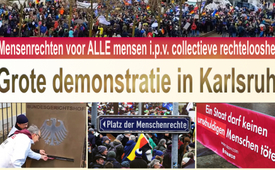 Grote demonstratie in Karlsruhe: mensenrechten voor ALLE mensen in plaats van collectieve rechteloosheid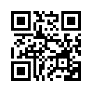 Met het indienen van de 599 strafrechtelijke aanklachten is er een eerste slag uitgedeeld die het potentiaal heeft om af te rekenen met het buitensporige onrecht dat door de staat is gepleegd. De bevolking neemt haar democratie terug.Slechts één zin is belangrijk voor mij, en die staat hier vooraan. En ik zou graag willen dat jullie deze zin steeds weer verteld aan alle mensen die nog steeds twijfelen. Een staat mag geen onschuldige mensen doden. De meeste mensen denken dat zo'n zin alleen van toepassing is op oorlogssituaties of de oorlog, maar dat is niet waar. Deze zin geldt ook wanneer de staat mensen verplicht om een stof in hun lichaam te nemen waarvan zelfs de officiële instituten, zoals het Paul Ehrlich Instituut en het Robert Koch Instituut, zeggen dat het uiteindelijk dodelijke bijwerkingen kan hebben. Een staat mag geen mensen doden, geen onschuldige mensen. Dat is onze boodschap en laten we die uitdragen. Hartelijk dank.Vandaag, zondag 10 december 2023, op de 75e Dag van de Mensenrechten, vindt hier in Karlsruhe een geschiedkundig ongekende en zeer bijzondere gebeurtenis plaats.Tijdens een grote demonstratie met toespraken en een mars zullen 599 aanklachten worden ingediend bij de advocatuur van het hoogste federale gerechtshof in Karlsruhe.Dit is gericht tegen degenen die verantwoordelijk zijn voor de wettelijke invoering van verplichte vaccinatie van de beroepen in de gezondheidszorg en voor leden van de Duitse strijdkrachten.De reden hiervoor is dat het accepteren van vaccinatieletselschade en vaccinatiedoden een schending is van de Universele Verklaring van de Rechten van de Mens en paragraaf 7 van het Internationale Wetboek van Strafrecht.Volgens de organisatoren zal er geen sprake zijn van verzoening zolang de daders van de onwettige coronamaatregelen ongestraft blijven.Voor de bijeenkomst hebben zich hooggeplaatste, competente referenten aangekondigd die met hun bijdragen de omvang van de misdaden en de absolute noodzaak tot handelen zullen onderbouwen.Tobias Pörsel - Duits advocaatAls jurist zou ik willen zeggen, geacht openbaar ministerie, dat is in ieder geval genoeg voor een eerste verdenking. En ik wil ook van de gelegenheid gebruik maken om de artsen te bedanken die toen en nu de moed hebben gehad om te zeggen dat de heer Lauterbach heeft gelogen. En de heer Lauterbach heeft niet gewoon gelogen, hij heeft bewust gelogen. Er waren en zijn bijwerkingen. Er is vaccinatieletselschade en niemand zal dat serieus kunnen ontkennen.En degenen die dat wel doen, willen hun verantwoordelijkheid ontlopen. En in een functionerende rechtsstaat zou dat eigenlijk opgehelderd en aangepakt moeten worden. En hier iemand, die waarschijnlijk bijna niemand kent, die soms in bussen door de omgeving rijdt. Die dat hier geïnitieerd heeft, het beste is dat hij zichzelf even voorstelt, hij is soms een beetje schuchter. Ik zou Ralf Ludwig willen vragen om er even hier bij me te komen.Ralf Ludwig - Duitse advocaat Ja, hallo, ik dank jullie allen voor jullie aanwezigheid, voor uw steun aan deze zaak. Ik heb in het voorjaar van 2021 in Stuttgart gezegd dat we dit centrum zouden oprichten en dat we alles zouden uitspitten en dat we niet zouden stoppen totdat degenen die verantwoordelijk zijn voor de coronamaatregelen ter verantwoording worden geroepen. En daar beginnen we vandaag mee met de strafrechtelijke aanklachten. We hebben vandaag veel geweldige collega's op het podium, veel juristen die al vele jaren uw belangen behartigen, die al vele jaren van rechtbank naar rechtbank reizen en proberen de rechtsstaat enigszins te redden en veilig te stellen.Ik wil deze collega's zeer bedanken die hier vandaag op het podium staan.Velen van hen staan ook hier vóór het podium en hebben ongelooflijk goed werk verricht.We hebben dus veel, heel veel geweldige mensen en ik denk altijd dat in een land waar een groot aantal advocaten opstaat en zegt, dat wat hier gebeurt niet in orde is, dan is daar ook iets niet in orde. Zelf wil ik me vandaag een beetje op de achtergrond houden, omdat ik denk dat de focus vandaag moet liggen op onze collega's die al jaren vechten voor uw rechten, voor onze rechten, niet alleen in Duitsland, maar ook in Oostenrijk en Zwitserland. En er is maar één zin die voor mij belangrijk is, en die staat hier vooraan. En ik wil dat jullie deze zin blijven vertellen, vooral aan die mensen die nog twijfels hebben. Een staat mag geen onschuldige mensen doden. De meeste mensen denken dat zo'n zin alleen van toepassing is op oorlogssituaties of bij een oorlog, maar dat is klopt niet. Deze zin geldt ook wanneer de staat mensen verplicht om een stof in hun lichaam te nemen waarvan zelfs de officiële instituten, zoals het Paul Ehrlich Instituut en het Robert Koch Instituut, zeggen dat het uiteindelijk dodelijke bijwerkingen kan hebben. Een staat mag geen mensen doden, geen onschuldige mensen. Dat is onze boodschap en laten we die uitdragen. Hartelijk dank.Thomas Seitz - Bondsdag afgevaardigdeWe hadden geen crisis vanwege corona, de crisis was het gevolg van de coronamaatregelen.De echte crisis werd niet veroorzaakt door een virus, maar door de politiek. Het was een tijd van een wettelijke noodtoestand, hoewel de grondwet een civiele noodtoestand als gevolg van natuurrampen of epidemieën helemaal niet erkent. Terwijl de wetgevende en uitvoerende macht elkaar overtroffen in hun buitensporige inbreuken op de grondrechten, faalden de rechtbanken bijna consequent in hun functie als hoeders van de vrijheid en de grondrechten. De justitie heeft daarom vroeg of laat kritiekloos bijna alle wettelijke onredelijke eisen  goedgekeurd, ook al was er in Duitsland helemaal geen oversterfte. Tenminste niet tot de start van de vaccinatiecampagne met een vaccin dat geen vaccin was, maar een experimentele gentherapie. Mijn favoriete zin uit die tijd in de plenaire vergadering van de Duitse Bondsdag luidt, dat de “wandelaars” de rechtsstaat verdedigen en dat hun criminalisering onrechtvaardig is. Dr. Michael Brunner - Oostenrijks advocaat Vanaf maart 2020 werd alles wat tot dan toe een democratische rechtsstaat had gekarakteriseerd en de stand van de medische wetenschap was, omvergeworpen. Iedereen die zich hiertegen uitsprak werd beledigd, uitgescholden en vervolgd. Artsen verloren hun bevoegdheid om geneeskunde uit te oefenen, werden ontslagen van de universiteit en willekeurig vervolgd door de tuchtautoriteiten van de medische verenigingen in samenspraak met de regering en de gekochte media om hen uiteindelijk tot zwijgen te brengen. Iedereen die niet meeging in het narratief en zich niet aansloot bij de mainstream werd, in het beste geval, een buitenstaander, en werd uiteindelijk uitgesloten van het openbare leven, bedreigd in zijn bestaan en gesmaad. De schade die hierdoor werd veroorzaakt is enorm. Alle gebeurtenissen en alle onrecht moet worden aangepakt en de verantwoordelijken moeten aansprakelijk en verantwoordelijk worden gesteld. De kritische rechters en openbare aanklagers in Duitsland zijn tot de kern van de zaak doorgedrongen. Het overheidsbevel voor een covid-19 vaccinatie is moedwillig doden. Het is onverenigbaar met de fundamentele rechten en vrijheden van onze grondwet, het zelfbeschikkingsrecht van volkeren. Het geeft een WHO, die door geen enkele burger van deze wereld democratisch gekozen is, haar directeur-generaal en de zelfbenoemde arrogante elites erachter in het geval van een potentiële of daadwerkelijke wereldwijde noodsituatie op het gebied van gezondheid onbeperkte bevoegdheden om te controleren, toezicht te houden en te sanctioneren zonder de mogelijkheid van herziening, zonder verantwoording af te leggen en zonder aansprakelijkheid. Dit globalistische voornemen, dat wordt aangedreven door Big Pharma, bedrijven en autocratische machtselites, moet, om de soevereiniteit van staten en de soevereiniteit en onschendbaarheid van de waardigheid van elke individuele burger te behouden, ten val worden gebracht. Claudio Zanetti - Zwitsers politicusWe zijn hier verzameld op het Plein van de Mensenrechten, omdat het vandaag 75 jaar geleden is dat de Algemene Vergadering van de VN de catalogus van de mensenrechten aannam. Dit zou eigenlijk een reden moeten zijn om te vieren, maar helaas moeten we ons realiseren dat 75 jaar een mooie periode is voor een staat, maar je zou ook kunnen zeggen dat het nog geen 100 jaar oud is en dat deze mensenrechten nu al met voeten worden getreden. Helemaal aan het begin van deze catalogus stelt de VN dat alle mensen vanaf hun geboorte dezelfde onvervreemdbare rechten en fundamentele vrijheden hebben. Leven, vrijheid en persoonlijke veiligheid, dat zijn de waarden waar het om gaat.We zullen later terugkomen op afzonderlijke waarden, maar het punt is dat we vanaf onze geboorte dezelfde onvervreemdbare rechten en fundamentele vrijheden hebben. En waarom hebben we deze onvervreemdbare rechten en fundamentele vrijheden? Omdat we mensen zijn. Omdat we mensen zijn, hebben we mensenrechten. Het gaat verder met te zeggen dat alle mensen gelijk zijn voor de wet en recht hebben op gelijke bescherming van de wet zonder onderscheid. Maar weet je nog hoe iemand op televisie zei dat iedereen die niet in het gareel loopt uit het maatschappelijk leven wordt gezet?Dat is schandalig. We mogen deelnemen aan het maatschappelijk leven omdat, we mensen zijn. Waarom mogen we deelnemen aan het maatschappelijk leven? Precies. Er staat ook dat niemand willekeurig gearresteerd en aangehouden mag worden. Maar we realiseren ons dat de justitie een politiek wapen is geworden. Denk maar aan Michael Ballweg, negen maanden in de gevangenis en uiteindelijk is er niet eens genoeg voor een aanklacht. Dr Christian Knoche - Duits advocaatBeste vrienden, we moeten, niet simpelweg met een mantel van zwijgen of een mantel van vergetelheid het onrecht van de afgelopen drieënhalf jaar bedekken. Dat willen ze graag, deze vergeetachtige Scholz-politici, deze landsvorsten van de illegale conferentie van minister-presidenten. Illegaal omdat de grondwet er niet in voorziet. Deze criminaliseringsgolf tegen kritische artsen moet stoppen. Daarom eis ik om alle straf- en boeteprocedures stop te zetten, ook voor Duitsland. Nooit meer mogen de jaren 2020 tot 2023 zich herhalen in Duitsland. Nooit meer zullen we ons verzetten tegen het begin en de voortzetting. Dat is waar we vandaag in Karlsruhe voor staan. Christian Moser - Duits advocaatWe hebben de afgelopen jaren veel geleerd. We hebben geleerd wat angst met mensen doet. We hebben geleerd hoe angst mensen tegen elkaar kan opzetten en onverzoenlijk tegenover elkaar laat staan. We hebben geleerd hoe een politiek van angst zich tegen haar eigen volk richt. En we zagen hoe angst zelfs de justitie betovert. De slachtoffers van deze politiek van angst waren niet alleen degenen die de regering bekritiseerden en daarvoor door haar werden beledigd, mishandeld door de politie en gecriminaliseerd door de justitie, maar vooral de mensen die in het zicht van de angst hun wil opgaven om voor zichzelf op te komen. Wij stonden daarentegen op met de waarheid, niet met onze waarheid tegen de waarheid van anderen, maar met een leger van wetenschappers van over de hele wereld, tegen een handjevol deskundigen wier mening niet in twijfel mocht worden getrokken. Beate Bahner - Duitse advocateWe zijn hier bijeengekomen in Karlsruhe, in de zogenaamde residentie van het recht. En ik gaf mijn toespraak de titel: Waar recht tot onrecht wordt, wordt verzet tot plicht. De menselijke waardigheid is onschendbaar. Dit ethische en juridische principe is tijdloos als een fundamenteel principe. De menselijke waardigheid is een centrale waarde van de Duitse grondwet en is op grond van de eeuwigheidsclausule van de grondwet, artikel 79 paragraaf 3 van de grondwet, voor eeuwig absoluut onschendbaar. Respect voor de menselijke waardigheid verbiedt het de staat om mensen tot louter handelsobjecten van de staat te maken. Maar wanneer behandelt de staat mensen als louter objecten? Wanneer zij hen hun eigen gedachten, zelf beschikte handelingen en vrije beslissingen ontzegt. Wanneer de staat misbruik maakt van het vertrouwen van zijn burgers en zijn maatregelen rechtvaardigt met misleidende of zelfs opzettelijk onjuiste veronderstellingen, dan wordt recht tot onrecht op basis van de gewetenloze bewering van pandemieën door de WHO, internationaal recht wordt dan niet alleen tot internationaal onrecht maar, tot mijn grote bezorgdheid, zelfs tot internationale pandemieterreur. Ralf Ludwig - Duits advocaatWij willen opheldering. We willen dat dit onrecht van de afgelopen drie jaar niet gewoon ongedaan wordt gemaakt en bovenal willen we dat de verantwoordelijken echt ter verantwoording worden geroepen. Ik dank u allen voor uw aanwezigheid hier vandaag en nu klik ik op verzend bericht.Dr Christina Baum - AfD parlementsafgevaardigdeBeste medestrijders, beste vrienden, het is geweldig om hier boven te staan en jullie allemaal te zien.Jullie zijn degenen die hebben geholpen om deze algemene verplichte vaccinatie te verhinderen, ook al hebben we de verplichte vaccinatie voor specifieke instellingen destijds niet kunnen voorkomen. Bedankt dat jullie op straat waren en bedankt dat jullie hier vandaag weer zijn. Ralf Ludwig - Duitse advocaatWe hebben nu met deze strafrechtelijke aanklachten de opslag gedaan. Nu keert de hele zaak om. We zullen de mensen die dit hebben gedaan ter verantwoording roepen en ik denk dat het Hubert Aiwanger was die gezegd heeft: we nemen onze democratie terug. Hartelijk dank dat jullie er waren. Fragmenten uit de persconferentie die in aansluiting aan de demonstratie plaatsvond:Beate Bahner - Duits advocaatWe hebben de dwang van de samenwerking van staten en bovenal hebben we de immuniteit van de WHO, van zijn secretaris-generaal, die bij wijze van spreken de alleenheerser zal zijn. We hebben geen controlemogelijkheid, geen juridische controlemogelijkheid en aan het einde de strafrechtelijke immuniteit. Dit alles moet ons allemaal grote zorgen baren. Dr. Michael Brunner - Oostenrijks advocaatWe zullen ons in een permanente crisismodus bevinden. Het zal een pandemische situatie zijn, pandemische situatie komt van de Duitse Bondsdag, is dan een nog zachtere formulering voor een pandemie dan de pandemie zelf in de IGR of in het verdrag, waar hier ook met alleen vage juridische termen wordt gewerkt. Een dergelijk systeem is natuurlijk onverenigbaar met de mensenrechten, schendt het Europees Verdrag tot bescherming van de rechten van de mens, het VN-Verdrag, het VN Sociaal Verdrag, het EU-Verdrag, de mensenrechten in het algemeen en bovenal de menselijke waardigheid. Daarom ben ik, net als mijn collega Beate Bahner, van mening dat een dergelijke reeks regels nooit een normale geldigheid kunnen worden, omdat het alle menselijke waardigheid ondermijnt. Claudio Zanetti - Zwitsers politicusHet is zo makkelijk om te zeggen, een zin, de menselijke waardigheid is onschendbaar. Maar deze zin staat niet voor niets bovenaan in de grondwet, waar iedereen zo trots op is. In Duitsland wordt altijd gezegd: die verlaat de basis van de grondwet en zo, om iemand te bestraffen. Maar als een regering zegt: ja, we offeren nu 10 mensen op om er 1000 te redden, dan is het de regering die de basis van de grondwet heeft verloren. En daar moeten we ze aansprakelijk voor maken.Ralf Ludwig - Duits advocaatEn we mogen geen onderscheid maken tussen waardevol en onwaardig leven. Dat is de boog met deze strafrechtelijke aanklacht. Dat is wat mijn collega Claudio Zanetti zei. De staat mag geen mensen doden. Geen afweging over het leven. Dat is de rode lijn.De staat heeft niet het recht om te beslissen dat een leven waardevol of niet waardevol is.De staat kan niet zeggen: we accepteren 0,02 procent.Dat accepteren we niet.door Hm.Bronnen:GROSSDEMO KARLSRUHE, Sonntag, 10.12.2023 ab 11Uhr, Platz der Menschenrechte
www.zaavv.com/de-de/ka1012
(GROTE DEMONSTRATIE KARLSRUHE, zondag 10.12.2023 vanaf 11 uur, Platz der Menschenrechte)Dit zou u ook kunnen interesseren:--- Voordracht van Ralf Ludwig op de 19e. AZK: „Geen verzoening zondre afgesloten analyse“: www.kla.tv/27542Alle Beiträge der letzten AZK (Anti-Zensur-Konferenz): www.kla.tv/AZK19(Bijdragen van de laatste AZK (Anti-Censuur-Conferentie)Weitere Informationen zu den Veranstaltern ZAAVV: www.zaavv.com(Meer informatie over de organisatoren van ZAAVV)2. Corona Symposium im Bundestag: Ruf nach Aufarbeitung! www.kla.tv/27469 (D)2. Corona symposium in de Bondsdag – Roep om een opwerking)Prominente Aufklärer vor Gericht - ein Versuch der Abschreckung? www.kla.tv/24922Prominente ophelderaars voor het gerecht – een poging tot intimidatie. www.kla.tv/25266 Kla.TV – Het andere nieuws ... vrij – onafhankelijk – ongecensureerd ...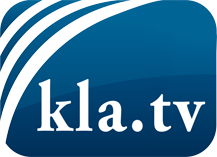 wat de media niet zouden moeten verzwijgen ...zelden gehoord van het volk, voor het volk ...nieuwsupdate elke 3 dagen vanaf 19:45 uur op www.kla.tv/nlHet is de moeite waard om het bij te houden!Gratis abonnement nieuwsbrief 2-wekelijks per E-Mail
verkrijgt u op: www.kla.tv/abo-nlKennisgeving:Tegenstemmen worden helaas steeds weer gecensureerd en onderdrukt. Zolang wij niet volgens de belangen en ideologieën van de kartelmedia journalistiek bedrijven, moeten wij er elk moment op bedacht zijn, dat er voorwendselen zullen worden gezocht om Kla.TV te blokkeren of te benadelen.Verbindt u daarom vandaag nog internetonafhankelijk met het netwerk!
Klickt u hier: www.kla.tv/vernetzung&lang=nlLicence:    Creative Commons-Licentie met naamgeving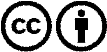 Verspreiding en herbewerking is met naamgeving gewenst! Het materiaal mag echter niet uit de context gehaald gepresenteerd worden.
Met openbaar geld (GEZ, ...) gefinancierde instituties is het gebruik hiervan zonder overleg verboden.Schendingen kunnen strafrechtelijk vervolgd worden.